Year 4 Home Learning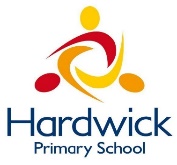 Week Commencing: 27th April 2020Year 4 teachers: Mrs Haslam, Mrs Tatla, Mrs Jogela, Miss AnnableYear 4 TAs: Miss Perry Mrs SmithMessage from staff: Hi Year 4, we hope that you are all well and keeping safe. Even though we are not teaching you, we are thinking about you and working very hard to provide fun activities for you to complete at home. We are also preparing lots of exciting projects for when we return to school. We hope you are taking some time out of the day to get fresh air and spend time with your family.Your Home Learning this Week:Every day (Monday to Friday), make sure you choose a *reading, *writing, *spelling/handwriting, *maths and *theme learning activity. There are also further activities to choose from should you wish to. Reading Home LearningWriting Home LearningSpelling/Handwriting Home LearningMaths Home LearningTheme Home LearningOther ActivitiesKey skills to continue practising weekly:Times tablesReadingUseful websites:History (History) Videos https://www.bbc.co.uk/teach/class-clips-video/story-of-britain-vikings-animation/zhrygwxhttps://www.bbc.co.uk/bitesize/topics/ztyr9j6/articles/zjcxwtyArt-How to sketch a facehttps://www.youtube.com/watch?v=uXlO6ocidiYScienceWhat is Sound? | The Dr. Binocs Show | Learn Videos For Kidshttps://www.youtube.com/watch?v=gdGyvGPZ1G0If you or your child has any further queries regarding their learning projects, please contact admin@hardwick.derby.sch.uk, clearly stating your child’s name and class teacher, and the staff will be in touch to support you and your child. Thank you and stay safe. Monica the MonitorRead the animal text –Snow LeopardChoose 5 words and write a definition of these words.Choose 5 words and write a sentence about each one.Carmen and Colin the ConnectorsHow does this text make you feel?Does it remind you of any books you have read?Does it remind you anything personal to you.Stan the SummariserWrite a summary of the Snow Leopard using 3-5 sentences.ComprehensionRead the Snow Leopard and write 10 questions. (Remember to write down the answers too.) Now ask a family member to read the text and ask them to use the text to answer your questions.Reading for pleasureRead a book of your choice.Make a text map of the Snow Leopard.Learn the Snow Leopard text using actions and present to a family member.Features of a Non Chronological ReportCan you find the features listed on this checklist in your text? Fronted Adverbial DetectiveRead the Snow Leopard. Can you find any fronted adverbials in the text. Use the Year 4 Fronted Adverbial Worksheet to help you.SentencesUse your spellings list (Year 4 Key Words Spellings) for this week to write at least 10 sentences. Practise your spellings from this week’s list (Year 4 Key Words) using the pyramid method.Handwriting PracticeSecond JoinRainbow write some of your spellings.Handwriting PracticeSecond JoinLearn your spellings. Practise them with a family member.Times TablesComplete a times tables test and check your answers. Time yourself. Can you beat your time on the next test?Do you know your 13 times table?Can you answer these questions in less than 6 seconds? 13 x 8Or 13x12?Perimeter ProblemCan you solve the Perimeter Problem on the Challenge Yourself Worksheet?Design an addition board game.When players land, they will need to answer an addition question. You could even use some of the questions from the Year 4 Addition Worksheet.DivisionLearn the division facts for all of the times tables that you know (up to 12 x).E.g. 4x3=12So 12 divided by 3 =4Can you use this knowledge to help you with division of bigger numbers.E.g. 70x4=280280 divided by 70 =4.Word ProblemsWrite 5 word problems to challenge a family member.Ensure that your word problem is a two step problem. Science-SoundComplete the KWL Grid.Watch the Science video (link below under useful websites).Go into your garden or outside your house and make a list of everything you can hear. 3 minutesPSHEDesign a poster to show support for Key Workers. French Look through the Year 4 “French Animals” Power Point.Complete the Year 4 French Animal worksheet. (Use your Home Learning Journal or a piece of paper to record your work.)REWhat is Ramadan and why is it important to Muslims?HistoryWho were the Viking? Where did they come from and how did they travel?Watch the video (link below under useful website) to find out more.Design a fact sheet.PEHave a go at one of Joe Wicks PE sessions on You Tube.Devise own workout for you and your family.Sketch a self portrait or a family member.Link to YouTube.How to sketch a face KS2DT-Design and make a sandwich for a family member and ask them to evaluate it. BBC Bitesize websiteClick on Year Group and follow activities.bbc.co.uk/bitesize/dailylesson